MECHANICAL ENGINEER WITH INDUSTRIAL EXPERIENCE  B.E Mechanical EngineeringTo secure a promising, successful and challenging career in a reputed organization where my knowledge and skill can be effectively applied, enabling me to explore myself fully and realize my full potential.Company Name   : L&T Hydrocarbon Engineering, Hazira,Gujarath                                                     Designation         : Quality Control Engineer  Work Period	       : From July 2014 to  August 2015Project Details      : Fabrication of oil Refinery Parts (Pipe Spool, pile, mitre bend)CLIENT: RELIANCE INDUSTRIES LIMITED, JAMNAGAR 3    PROGRAMDuties and Responsibilities:      STAINLESS STEEL PIPE SPOOLTo check mechanical material (pipe, flange, elbow.etc) deliveries on the job site.To coordinate the fabricator, fitter, 3G welder as to the production process by providing required drawings. To submit daily progress report of all mechanical installations to the planning engineer of the contractor as per site conditions.To measure the dimensions of fit-up completed spools in the presence of Reliance QC engineers..Analysis RT, UT, and MT tracing and making the solution.2)  CLIENT: RELIANCE GASIFICATION COMPLEX   3, 4 WELD JOINTS MITRE BENDS.LATERAL, REDUCING TEESChecking the measurement of MITRE BEND as given in drawing and offer to welding procedure.Visualizing the welded joints by grinder, 3G welder and offering to the RT, UT test.Marking repair by analyzing the RT tracing and solve the welding defect 3)  CLIENT: OIL AND NATURAL GAS CORPERATION  PILETo ensure the delivered CS plate as per required codes.Offering to plate marking and cutting.Visualizing the welded joints of circular and long sim.Offering to RT (radiation test), MT (magnetic test), UT (ultrasonic test), TOFD  and PAUT…Drafting package           :     AutoCADOther Applications         :    HAP,McQuay Pipe sizer, McQuay Duct sizer,                                                ,Microsoft office.Secured 1177th  rank in Kerala Engineering Entrance Exam,2010 Drishti’13 (college technical fest) volunteer Head  EnglishHindi MalayalamTamil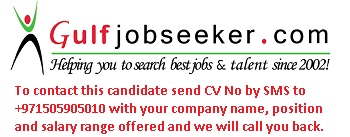 Gulfjobseeker.com CV No: 1511262YearCourseInstitution20142009                  2007Bachelor of Engineering.         (Mechanical Engineering)Higher secondary(12th)High School(10th)College of Engineering           Trivandrum, Kerala, India.First ClassKerala State Board Exam with 85%Kerala State Board Exam with 85%